Распоряжение № 10от 25апреля 2017 г.« О приеме  должника на работу»      Согласно  Постановлению  Чекмагушевского  межрайонного суда к обязательным работам на срок 60 (шестьдесят) часов  принять на работу в качестве разнорабочего с 25 апреля 2017 года   Хабибрахманова Асгата Алтафовича.Глава сельского поселения:                                 Е.С.Семенова.                                                          Ознакомлен:                                                         Хабибрахманов А.А.БАШҠОРТОСТАН  РЕСПУБЛИКАҺЫСАҠМАҒОШ  РАЙОНЫ муниципаль районЫНЫҢ   ЙОМАШ АУЫЛ СОВЕТЫ АУЫЛ  БИЛӘмӘҺЕ  ХАКИМИӘТЕ452227,  Йомаш ауылы,  Совет урамы,10тел. (34796) 27-2-69, 27-2-24e-mail:  yumash_chek@ufamts.ru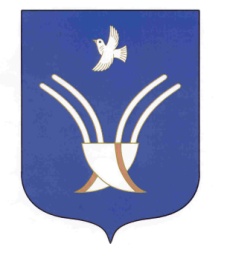 Администрация сельского поселения Юмашевский сельсоветмуниципального района Чекмагушевский район Республики Башкортостан452227, с.  Юмашево, ул.  Советская. 10 тел. (34796) 27-2-69, 27-2-24e-mail:  yumash_chek@ufamts.ru ОКПО 04281326     ОГРН 1060249000052    ИНН  0249005871ОКПО 04281326     ОГРН 1060249000052    ИНН  0249005871ОКПО 04281326     ОГРН 1060249000052    ИНН  0249005871